Speciální základní škola Poděbrady, příspěvková organizace,
se sídlem U Bažantnice 154/19, Poděbrady III, 290 01 Poděbrady, IČO 70 837 091                 tel. 325 517 930, fax. 325 517 952, mobil 602 540 913
e-mail: SZUNB@kr-s.cz, podebrady@spec-skola.cz, www.spec-skola.cz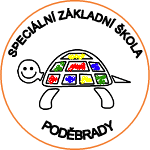 Zápis z jednání školské rady při Speciální základní škole v Poděbradech ze dne 31. 8. 2017:
Přítomní členové Školské rady:
PaedDr. Marie Taussigová, předsedkyně ŠR, zástupce zřizovatele
Mgr. Kristína Benešová, členka ŠR, zástupce pedagogického sboru
Ing. Lenka Horáková, členka ŠR, zástupce rodičůHosté: 
Mgr. Pavlína Mladá, ředitelka školy
Mgr. Lenka Říhová, zástupkyně ředitelky
Průběh jednání školské rady:1.  Ředitelka školy informovala členy ŠR o činnosti ve škol. roce 2016/17:výsledky vzdělávání (nová legislativa)hospodaření školy ve škol. roce  2016/17informace o proběhlých kontrolách (KÚ, OHS)informace o proběhlých opravách a investicíchzpracování výroční zprávy školy do 15.10.2017
2. Ředitelka školy seznámila členy ŠR s plánem činnosti školy ve š.r. 2017/2018 
    Zást. ředitelky informovala o zapojení do projektů: Erasmus, - Centrum kolegiální podpory3. ŠR projednala návrh nového ŠVP „Pojď s námi„ sestaveného dle RVP ZV4. ŠR projednala a schválila úpravy školního řádu.5. ŠR schválila pravidla pro hodnocení výsledků vzdělávání dětí a žáků5. Různé:
    webové stránky školy – informační leták – nástěnka v Poděbradech, dne 31. 8. 2017                         za Školskou radu: